WI.271.18.2023.MPZ A P Y T A N I E         O F E R T O W EGmina Lubawka, Plac Wolności 1, 58-420 Lubawka,NIP: 614-10-01-909;   REGON:  230821339tel. (75) 74 11 588, fax (75) 74 11 262email: lubawka@lubawka.eu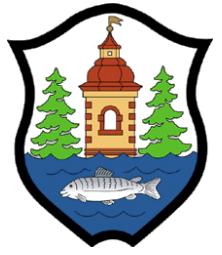 zaprasza do składania ofert dot. Przedmiotem zamówienia jest wykonanie Dokumentacji projektowo-kosztorysowej w zakresie odprowadzania wód opadowych z terenu objętego opracowaniem budowy zatoki autobusowej
w Lubawce wraz z otoczeniem w związku z koniecznością uzyskania ww. uzgodnień.z upoważnienia Burmistrza Miasta LubawkaZastępca Burmistrza Miasta Lubawka /-/Sławomir AntoniewskiLubawka, dnia 14 listopada 2023 r. Nazwa i adres zamawiającego - dane kontaktowe.Nazwa oraz adres Zamawiającego: Gmina Lubawka, Plac Wolności 1, 58-420 LubawkaNIP 614 10 01 909, REGON 230821339Numer telefonu: 532 400 482adres poczty elektronicznej: lubawka@lubawka.euAdres strony internetowej, na której jest prowadzone postępowanie:https://platformazakupowa.pl/pn/lubawkaDostęp do platformy zakupowej jest bezpłatny.Wskazanie osób do kontaktowania się z Wykonawcami:Osobą upoważnioną przez Zamawiającego do kontaktowania się z Wykonawcami jest:
Marlena Popławska-MazurDni i godziny pracy Zamawiającego:Poniedziałek: 7:30 – 17:00Wtorek, środa, czwartek: 7:30 – 15:30Piątek: 7:30 – 14:00W związku z faktem, iż wartość zamówienia jest niższa od kwoty, o której mowa w art. 2 ust. 
1 pkt.1)  ustawy  z dnia 11.09.2019 r. Prawo zamówień publicznych (t.j. Dz.U. z 2023r. poz. 1605 ze zm.), zamówienie udzielane jest na zasadach określonych w art. 44 ustawy z dnia 27.08.2009 r. 
o finansach publicznych (t.j. Dz.U. z 2023r. poz. 1270 ze zm.).Zamawiający może, w oparciu o przekazane oferty, dokonać wyboru Wykonawcy. Niniejsze zaproszenie do składania ofert nie stanowi jednak oferty w rozumieniu Kodeksu cywilnego i tym samym zobowiązania Zamawiającego do udzielenia zamówienia w oparciu o otrzymane oferty.Wykonawcy zobowiązani są we wszelkich kontaktach z Zamawiającym do powoływania się na numer sprawy: WI.271.18.2023.MP. II. Opis przedmiotu zamówienia:Przedmiotem zamówienia jest wykonanie Dokumentacji projektowo-kosztorysowej w zakresie odprowadzania wód opadowych z terenu objętego opracowaniem budowy zatoki autobusowej
w Lubawce wraz z otoczeniem w związku z koniecznością uzyskania ww. uzgodnień.1.      Zakres opracowania będzie obejmował, w szczególności:Projekt (załącznik nr 7 obrazujący planowany oraz istniejący przebieg kanalizacji deszczowej, kanalizacji sanitarnej, kanałów ogólnospławnych) ma na celu oddzielenie ścieków sanitarnych z obecnej kanalizacji ogólnospławnej (kolor zielony linia ciągła), która po realizacji projektowanej przebudowy będzie pracować jako kanalizacja deszczowa. Na obecnym etapie projektuje się odprowadzenie ścieków sanitarnych do głównego kanału ogólnospławnego DN500 w ul. Kościuszki (linia ciągła koloru fioletowego). Kolorem brązowym zaznaczono kanały, które na dzień dzisiejszy odbierają ścieki sanitarne. Projektuje się budowę odcinków kanalizacji sanitarnej (na mapie poglądowej zaznaczone na czerwono) oraz odcinków kanalizacji deszczowej (odcinki zaznaczone kolorem zielonym, linia przerywana). Projektowane odcinki kanałów deszczowych mają za zadanie odprowadzenie wody z kanałów, które po przebudowie będą pracowały jako deszczowe. Przed wylotami do rzeki należy zaprojektować urządzenia podczyszczające (separator+osadnik).Zakres inwestycji przedstawiono w sposób poglądowy na mapie.Obejmuje on ulice: Dworcową, Pocztową, Ogrodową, Pl. Wolności, Łączną, Piastowską i Boczną na terenie miasta Lubawka. Przebiegi projektowanych kanałów sanitarnych oraz ich średnice Wykonawca zobowiązany jest ustalić ostatecznie w porozumieniu z Przedsiębiorstwem Gospodarki Komunalnej „Sanikom” sp. z o. o. z siedzibą 
w Lubawce. Na trasie kanałów zaznaczonych linią zieloną ciągła należy zaprojektować przełączenia istniejących odprowadzeń sanitarnych z posesji do nowego kanału sanitarnego.  Wykonawca dokona analizy konieczności ujęcia wymienionych robót w dokumentacji, biorąc pod uwagę przepisy i zasady wiedzy technicznej. Wykonawca zaprojektuje również inne niezbędne roboty, tak, aby dokumentacja projektowa była kompletna z punktu widzenia celu, któremu ma służyć.Wykonawca jest zobowiązany do uzyskania decyzji pozwolenia na budowę oraz zgód ze strony Dolnośląskiego Wojewódzkiego Konserwatora Zabytków (DWKZ), jeżeli będzie to wymagane w imieniu Zamawiającego po otrzymaniu stosowanego pełnomocnictwa. Wykonawca jest zobowiązany do uzupełnienia projektu/dokonania zmian w projekcie w przypadku, gdy zażąda tego organ administracji architektoniczno-budowlanej lub DWKZ. Zobowiązuje się Wykonawcę do udzielania odpowiedzi na pytania i wprowadzenie zmian do dokumentacji projektowej (jeżeli będzie to konieczne) w trakcie postępowania o udzielenie zamówienia publicznego na roboty budowlane objęte projektem.Zobowiązuje się Wykonawcę do sprawowania nadzoru autorskiego w trakcie realizacji robót budowlanych w oparciu o wykonaną dokumentację projektowo-kosztorysową.Zamawiający wymaga, by przed złożeniem dokumentacji do odpowiedniego organu architektoniczno-budowlanego Wykonawca przedłożył Zamawiającemu koncepcję opracowanej dokumentacji celem jej akceptacji do czterech tygodni od podpisania umowy.Wspólny Słownik Zamówień:Główny przedmiot: 71220000-6 Usługi projektowania architektonicznego71320000-7Usługi inżynieryjne w zakresie projektowaniaSzczegółowe informacje w zakresie przedmiotu zamówienia zawarte zostały w załączniku nr 6 do niniejszego zapytania – Opis Przedmiotu Zamówienia.III. Termin realizacji  zamówienia :Termin rozpoczęcia realizacji zamówienia –od dnia podpisania umowy Termin zakończenia realizacji zamówienia do 12 miesięcy od daty podpisania umowy. IV. Miejsce i termin złożenia oferty:Ofertę należy przesłać w terminie do dnia 20 listopada 2023 r. do godz. 10.00.V. Termin otwarcia ofertOtwarcie ofert nastąpi w dniu 20 listopada 2023 r. o godz. 10.30 za pośrednictwem Platformy Zakupowej:  https://platformazakupowa.pl/pn/lubawka2. Termin związania ofertą wynosi 30 dni. Bieg terminu rozpoczyna się wraz z upływem terminu składania ofert.VI. Kryterium oceny ofertPrzy ocenie ofert i wyborze najkorzystniejszej oferty Zamawiający będzie się kierował kryteriami, których znaczenia (wagę) określa procent. Są to:Oceny Zamawiający dokona na podstawie następujących wzorów:1. dla kryterium cena brutto przedmiotu zamówienia – 100%: C= Cn / Co x 100 pkt x 100%, gdzie:C = przyznane punkty za cenęCn= najniższa cena ofertowa (brutto) spośród ważnych ofertCo= cena oferty ocenianejOpis kryterium:Cena to wartość wyrażona w jednostkach pieniężnych, którą kupujący jest obowiązany zapłacić przedsiębiorcy za usługę. W cenie uwzględnia się podatek VAT oraz podatek akcyzowy, jeżeli na podstawie odrębnych przepisów sprzedaż podlega obciążeniu podatkiem VAT lub podatkiem akcyzowym.UWAGA: ceny jednostkowe netto w formularzu cenowym należy podać z dokładnością  do dwóch miejsc po przecinku.4. Zamawiający udzieli zamówienia Wykonawcy, którego oferta odpowiada wszystkim wymaganiom określonym w Zapytaniu ofertowym oraz została oceniona jako najkorzystniejsza, czyli uzyskała najwyższą ilość punktów.5. Jeżeli w postępowaniu nie będzie można dokonać wyboru oferty najkorzystniejszej ze względu na to, że zostały złożone oferty o takiej samej cenie. Zamawiający wzywa Wykonawców, którzy złożyli te oferty, do złożenia w terminie określonym przez Zamawiającego ofert dodatkowych. Wykonawcy, składając oferty dodatkowe, nie mogą zaoferować cen wyższych niż zaoferowane w złożonych ofertach.6. Zamawiający dokona oceny złożonych ofert zgodnie z przyjętymi kryteriami.7. Cena podana w ofercie powinna zawierać wszystkie koszty związane z wykonaniem przedmiotu zamówienia.8. Rozliczenie opracowania dokumentacji nastąpi w oparciu o fakturę wystawioną na podstawie protokołu odbioru końcowego, płatną w terminie do 30 dni od daty jej otrzymania przez Zamawiającego. Termin ostatecznego zakończenia opracowania dokumentacji ustala się na dzień odbioru dokumentacji objętych umową.9. W toku dokonywania oceny złożonych ofert Zamawiający może żądać udzielenia przez Wykonawców dotyczących wyjaśnień treści złożonych przez nich ofert.10. Zamawiający może żądać, w wyznaczonym przez siebie terminie, uzupełnienia lub złożenia wyjaśnień dotyczących dokumentów potwierdzających spełnienie warunków.VII. Wzór oferty stanowi - załącznik Nr 1 do zapytania ofertowego.VIII. Warunki płatności - określone zostały w projekcie umowy - załącznik Nr 2 do zapytania ofertowego.Sposób i forma przygotowania oraz złożenia oferty:1.	Opis sposobu przygotowania oferty:  1) Ofertę należy złożyć za pomocą Platformy Zakupowej:  https://platformazakupowa.pl/pn/lubawkaZamawiający dopuszcza składanie skanów podpisanych dokumentów składających się na ofertę lub złożenie tych dokumentów w formie elektronicznej opatrzonej kwalifikowanym podpisem elektronicznym lub podpisem zaufanym lub podpisem osobistym.3)	Do oferty należy dołączyć: dokumenty wymienione w pkt IXppk3 ZAPYTANIA.4)	Każdy Wykonawca może złożyć tylko jedna ofertę.5)	Złożenie przez jednego wykonawcę więcej niż jednej oferty lub oferty zawierającej alternatywy powoduje odrzucenie wszystkich ofert złożonych przez danego Wykonawcę.6)	Wykonawca ponosi wszelkie koszty związane z przygotowaniem i złożeniem oferty.7)	Oferta musi być podpisana przez osoby upoważnione do składania oświadczeń woli w imieniu Wykonawcy. Upoważnienie do podpisania oferty musi być dołączone do oferty, o ile nie wynika ono z innych dokumentów załączonych przez Wykonawcę.2. Warunki udziału w postępowaniu oraz wykaz oświadczeń i dokumentów wymaganych dla potwierdzenia ich spełnienia:Z postępowania o udzielenie zamówienia wyklucza się Wykonawców, w stosunku do których zachodzą okoliczności wskazane w art. 7 ust. 1 ustawy z dnia 13 kwietnia 2022 r. o szczególnych rozwiązaniach 
w zakresie przeciwdziałania wspieraniu agresji na Ukrainę oraz służących ochronie bezpieczeństwa narodowego (Dz.U. z 2022 r. poz. 835).1) Biorący udział w postępowaniu Wykonawcy obowiązani są wykazać spełnianie następujących warunków udziału w postępowaniu:a) zdolności do występowania w obrocie gospodarczym,Zamawiający nie wyznacza szczegółowego warunku w tym zakresie. b) kompetencji i uprawnień do prowadzenia określonej działalności gospodarczej lub zawodowej, o ile wynika to z odrębnych przepisów,Zamawiający nie wyznacza szczegółowego warunku w tym zakresie. c) sytuacji ekonomicznej lub finansowej,Wykonawca ma znajdować się w sytuacji finansowej umożliwiającej realizację zamówienia; Ocena spełnienia powyższego warunku dokonana będzie na podstawie ogólnego oświadczenia o spełnianiu warunków udziału 
w postępowaniu, zawartego w treści oświadczenia Wykonawcy;d) zdolności technicznej lub zawodowej,Opis sposobu dokonywania oceny spełniania tego warunku:Zamawiający uzna warunek za spełniony, jeżeli Wykonawca wykaże, że:•w ciągu ostatnich 3 lat przed upływem terminu składania ofert, a jeżeli okres prowadzenia jest krótszy – w tym okresie, wykonał należycie co najmniej jedną usługę polegającą na przygotowaniu dokumentacji projektowo-kosztorysowej polegającej na budowie/przebudowie kanalizacji sanitarnej lub deszczowej o wartości nie mniejszej niż 40 000,00 zł (czterdzieści tysięcy złotych) z podaniem ich rodzaju, wartości, daty i miejsca wykonania oraz podmiotów, na rzecz których usługa została wykonana – załącznik nr 3 do zapytania ofertowego oraz załączeniem dokumentu poświadczającego należyte wykonanie usługi.3. W celu wykazania spełniania wymagań warunkujących udział w postępowaniu wykonawcy obowiązani są przedłożyć następujące oświadczenia i dokumenty: a) oświadczenie o spełnieniu warunków udziału w postępowaniu, stanowiące załącznik nr 4 do Zapytania ofertowego, b) Wykaz zrealizowanych usług  - informacja, iż w ciągu ostatnich 3 lat przed upływem terminu składania ofert, a jeżeli okres prowadzenia jest krótszy – w tym okresie, wykonał należycie co najmniej jedną usługę polegającą na przygotowaniu dokumentacji projektowo-kosztorysowej polegającej na budowie/przebudowie kanalizacji sanitarnej lub deszczowej o wartości nie mniejszej niż 40 000,00 zł  (czterdzieści tysięcy złotych) z podaniem ich rodzaju, wartości, daty i miejsca wykonania oraz podmiotów, na rzecz których usługa została wykonana – załącznik nr 3 do zapytania ofertowego oraz załączeniem dokumentu poświadczającego należyte wykonanie usługi.c) Oświadczenie w zakresie wypełniania obowiązków informacyjnych przewidzianych w art.13 lub art. 14 RODO stanowiący załącznik nr 5 do zapytania ofertowego; 4. Zamawiający wezwie Wykonawców, którzy w określonym terminie nie złożyli wymaganych oświadczeń lub dokumentów potwierdzających spełnianie warunków udziału w postępowaniu lub którzy nie złożyli pełnomocnictw, albo którzy złożyli oświadczenia i dokumenty zawierające błędy lub którzy złożyli wadliwe pełnomocnictwa, do ich złożenia w wyznaczonym terminie.5. Złożone na wezwanie Zamawiającego oświadczenia i dokumenty powinny potwierdzać spełnianie przez Wykonawcę warunków udziału w postępowaniu, nie później niż w dniu, w którym upłynął termin składania ofert.6. Wykonawcy, którzy złożyli oferty zostaną poinformowani o wyniku zapytania poprzez wiadomość publiczną opublikowaną za pomocą Platformy Zakupowej:  https://platformazakupowa.pl/pn/lubawka pod adresem dotyczącym odpowiedniego postępowania.7. Zamawiający zastrzega sobie prawo do unieważnienia zapytania ofertowego w każdym momencie bez podawania przyczyn.X. Osoba upoważniona do kontaktu z wykonawcami ze strony Zamawiającego:W przypadku pytań: merytorycznych, proszę o kontakt poprzez przycisk w prawym dolnym rogu formularza "Wyślij wiadomość" związanych z obsługą platformy, proszę o kontakt z Centrum Wsparcia Klienta platformy zakupowej Open Nexus czynnym od poniedziałku do piątku w dni robocze, w godzinach od  8:00 do 17:00. tel. 22 101 02 02, e-mail: cwk@platformazakupowa.plDo kontaktów z Wykonawcami upoważniona jest Marlena Popławska-Mazur.Załączniki:	załącznik nr 1 - Formularz ofertowy,załącznik nr 2 - Wzór umowy,załącznik nr 3 - Wykaz zrealizowanych usług.załącznik nr 4 - Oświadczenie o spełnieniu warunków,Załącznik nr 5 - Klauzula informacyjna RODO,Załącznik nr 6 - Opis Przedmiotu Zamówienia,Załącznik nr 7 - Rysunek obrazujący planowany oraz istniejący przebieg kanalizacji deszczowej, kanalizacji sanitarnej, kanałów ogólnospławnych.Sprawę prowadzi:Marlena Popławska-MazurUrząd Miasta LubawkaWydział Inwestycji i Infrastrukturytel. 532 400 482e-mail: poplawska.marlena@lubawka.euZAŁĄCZNIK NR 1	(pieczęć Wykonawcy)FORMULARZ OFERTOWYZapytanie ofertowe na wykonanie dokumentacji Dokumentacji projektowo-kosztorysowej w zakresie odprowadzania wód opadowych z terenu objętego opracowaniem budowy zatoki autobusowej w Lubawce wraz z otoczeniem w związku
z koniecznością uzyskania ww. uzgodnień.DlaGminy Lubawka, Plac Wolności 1, 58-420 Lubawka,Zarejestrowana nazwa Przedsiębiorstwa:...................................................................................................................................................Zarejestrowany adres Przedsiębiorstwa:...................................................................................................................................................3. Numer telefonu: ............................................................. 4. Numer REGON:............................................. Numer NIP: ..............................................................5. nr wpisu do Krajowego Rejestru Sądowego …………………………………………………….6. Termin wykonania zamówienia: ………………………………………………………………7. Kryterium oceny ofert:1) Oferujemy wykonanie przedmiotu zamówienia za cenę ryczałtową brutto: ............................................................... zł (słownie:..........................................................................................................................) w kwocie netto :.................................................................................. zł(słownie:..........................................................................................................................) podatek VAT .............. % w kwocie: .................................................zł(słownie:..........................................................................................................................) Oświadczam, że zapoznałem się z zapytaniem ofertowym oraz projektem umowy i nie wnoszę zastrzeżeń.Oświadczam, że:- spełniam warunki udziału w postępowaniu o udzielenie zamówienia na dowód czego przedkładam wykaz wykonanych robót budowlanych,- nie podlegam wykluczeniu w niniejszym postępowaniu w oparciu o art. 7 ust. 1 z dnia 13 kwietnia 2022 r. o szczególnych rozwiązaniach w zakresie przeciwdziałania wspieraniu agresji na Ukrainę oraz służących ochronie bezpieczeństwa narodowego, ………………………………………….…………………........................................ ZAŁĄCZNIK Nr 3	(pieczęć Wykonawcy)WYKAZ ZREALIZOWANYCH USŁUGW związku ze złożeniem oferty w postępowaniu o udzielenie zamówienia publicznego prowadzonym na zasadzie zapytania ofertowego na wykonanie Dokumentacji projektowo-kosztorysowej w zakresie odprowadzania wód opadowych z terenu objętego opracowaniem budowy zatoki autobusowej 
w Lubawce wraz z otoczeniem w związku z koniecznością uzyskania ww. uzgodnień.Uwaga:W niniejszym załączniku Wykonawca winien wykazać należyte wykonanie usługi przygotowania dokumentacji projektowo-kosztorysowej polegającej na budowie/przebudowie kanalizacji sanitarnej lub deszczowej o wartości nie mniejszej niż 40 000,00 zł (czterdzieści tysięcy złotych) z podaniem ich rodzaju, wartości, daty i miejsca wykonania oraz podmiotów, na rzecz których usługa została wykonana – załącznik nr 3 do zapytania ofertowego oraz załączeniem dokumentu poświadczającego należyte wykonanie usługi.ZAŁĄCZNIK Nr 4	(pieczęć Wykonawcy)OŚWIADCZENIEo spełnieniu warunków Przystępując do postępowania o udzielenie zamówienia publicznego w trybie zapytania ofertowe dla zadania wykonanie Dokumentacji projektowo-kosztorysowej w zakresie odprowadzania wód opadowych 
z terenu objętego opracowaniem budowy zatoki autobusowej w Lubawce wraz z otoczeniem 
w związku z koniecznością uzyskania ww. uzgodnień.oświadczam, 
że spełniam poniższe warunki:a) zdolności do występowania w obrocie gospodarczym,b) kompetencji i uprawnień do prowadzenia określonej działalności gospodarczej lub zawodowej, c) sytuacji ekonomicznej lub finansowej,d) zdolności technicznej lub zawodowej,ZAŁĄCZNIK NR 5KLAUZULA INFORMACYJNA RODO:Zgodnie z art. 13 ust. 1 i 2 rozporządzenia Parlamentu Europejskiego i Rady (UE) 2016/679 z dnia 27 kwietnia 2016 r. w sprawie ochrony osób fizycznych w związku z przetwarzaniem danych osobowych i w sprawie swobodnego przepływu takich danych oraz uchylenia dyrektywy 95/46/WE (ogólne rozporządzenie o ochronie danych) (Dz. Urz. UE L 119 z 04.05.2016, str. 1), dalej „RODO”, informuję, że: Administratorem Pani/Pana danych osobowych jest Urząd Miasta Lubawka reprezentowany przez Burmistrza Miasta Lubawka z siedzibą w Lubawce, Plac Wolności 1, 58-420 Lubawka, adres poczty email: lubawka@lubawka.eu, tel. +48 516 319 439Administrator wyznaczył Inspektora Ochrony Danych Osobowych, z którym może się Pani/Pan skontaktować za pomocą adresu poczty e-mail: iodo@lubawka.eu lub za pomocą numeru telefonu +48 693337954 lub pisemnie na adres siedziby Administratora wskazany w pkt 1Pani/Pana dane osobowe przetwarzane będą na podstawie art. 6 ust. 1 lit. c RODO (przetwarzanie jest niezbędne do wypełnienia obowiązku prawnego ciążącego na administratorze) w celu związanym z postępowaniem o udzielenie zamówienia publicznego prowadzonym w procedurze zapytania ofertowego, którego wartość nie przekracza kwoty 130 000 złotych na podstawie art. 2 ust. 1 pkt 1 ustawy z dnia 11 września 2019 r. - Prawo zamówień publicznych. (Dz.U. 2019 r. poz. 2019, 2020 r. poz. 2320 ze zm.), dalej „ustawa Pzp” oraz art 162 pkt 4 ustawy z dnia 27 sierpnia 2009r. o finansach publicznych (Dz.U.2019.0.869 z późn. zm.).Odbiorcami Pani/Pana danych osobowych będą osoby lub podmioty, którym udostępniona zostanie dokumentacja postępowania w oparciu o ustawę o dostępie do informacji publicznej z dnia 26 września 2001 r. (Dz. U. z 2020r. poz. 695 ze zm.) oraz inne podmioty upoważnione na podstawie przepisów ogólnych. Pani/Pana dane osobowe będą przechowywane przez okres 4 lat od dnia zakończenia postępowania, a jeżeli czas trwania umowy przekracza 4 lata, okres przechowywania obejmuje cały czas trwania umowy.Podanie przez Wykonawcę danych osobowych wynikających z zapisów zapytania ofertowego jest dobrowolne, jednakże odmowa ich podania jest równoznaczna z brakiem możliwości wyboru oferty Wykonawcy.W odniesieniu do Pani/Pana danych osobowych decyzje nie będą podejmowane w sposób zautomatyzowany, stosowanie do art. 22 RODO.Posiada Pani/Pan:na podstawie art. 15 RODO prawo dostępu do danych osobowych Pani/Pana dotyczących;na podstawie art. 16 RODO prawo do sprostowania Pani/Pana danych osobowych;na podstawie art. 18 RODO prawo żądania od administratora ograniczenia przetwarzania danych osobowych z zastrzeżeniem przypadków, o których mowa w art. 18 ust. 2 RODO;prawo do wniesienia skargi do Prezesa Urzędu Ochrony Danych Osobowych, gdy uzna Pani/Pan, że przetwarzanie danych osobowych Pani/Pana dotyczących narusza przepisy RODOnie przysługuje Pani/Panu:- w związku z art. 17 ust. 3 lit. b, d lub e RODO prawo do usunięcia danych - osobowych;- prawo do przenoszenia danych osobowych, o którym mowa w art. 20 RODO;- na podstawie art. 21 RODO prawo sprzeciwu, wobec przetwarzania danych osobowych, gdyż podstawą prawną przetwarzania Pani/Pana danych osobowych jest art. 6 ust. 1 lit. c RODO.LP.KRYTERIUMWAGA1.Cena100%RAZEM:100%FORMULARZ OFERTOWYFORMULARZ OFERTOWYFORMULARZ OFERTOWYStronaz ogólnej liczbystron          (podpis, pieczęć Wykonawcy)Upełnomocniony przedstawiciel Wykonawcy.......................................(podpis, pieczęć)Data: .....................................FORMULARZ OFERTOWYFORMULARZ OFERTOWYFORMULARZ OFERTOWYstronaz ogólnej liczby stronL.p.Rodzaj i zakres(przedmiot i miejsce wykonania)OdbiorcaWartośćDatawykonaniaPodmiot realizujący zadanie(zadanie realizowane samodzielnie przez Wykonawcę/inny podmiot na którego wiedzy i doświadczeniu polega Wykonawca).......................................(podpis, pieczęć)Data ………………………………...FORMULARZ OFERTOWYFORMULARZ OFERTOWYFORMULARZ OFERTOWYstronaz ogólnej liczby stronUpełnomocniony przedstawiciel Przedsiębiorstwa.......................................(podpis, pieczęć)Data: .....................................Upełnomocniony przedstawiciel Przedsiębiorstwa.......................................(podpis, pieczęć) Data:..........................................